Think About It! Write your answers below: Conduct a Vaping Demonstration: Write Your ScriptBefore you record your demonstration, write a script to make sure you include all the important information about the dangers of vaping. Your script should include several parts:
• A short explanation about your lung model and explanation of each part of your model
• Talking points for your demonstration of the working lung model
• A short explanation about what the cooking oil and eye dropper represent
• Talking points for your demonstration of vaping using the cooking oil, eye dropper and lung model
Using the space below, draft a short script for your demonstration:
Sketch Your StoryboardA storyboard is a set of sketches that show how a story will be filmed. Think about each part of your script. What will it look like to the viewer? Using the box below, describe what is happening in each part of your demonstration. You can use a digital tool or insert a photo of a storyboard that is drawn on paper.ReflectionsNow that you have completed this investigation, think about what you learned from your research and experiment. Answer the questions below.What are some of the dangers associated with vaping and e-cigarettes?What is the biggest challenge CDC faces with vaping?What approach should organizations like CDC use to help teens understand how vaping affects their health?How can schools help CDC raise awareness about the effects of vaping?Public smoking has been banned in many places because of the effect it has on the health of others. Should vaping be included in these bans? Why or why not?In 2020, FDA began prioritizing enforcement against unauthorized flavored products that appealed most to kids. Some people feel this isn’t enough and that vaping should be banned completely. Should e-cigarettes be banned completely? Why or why not?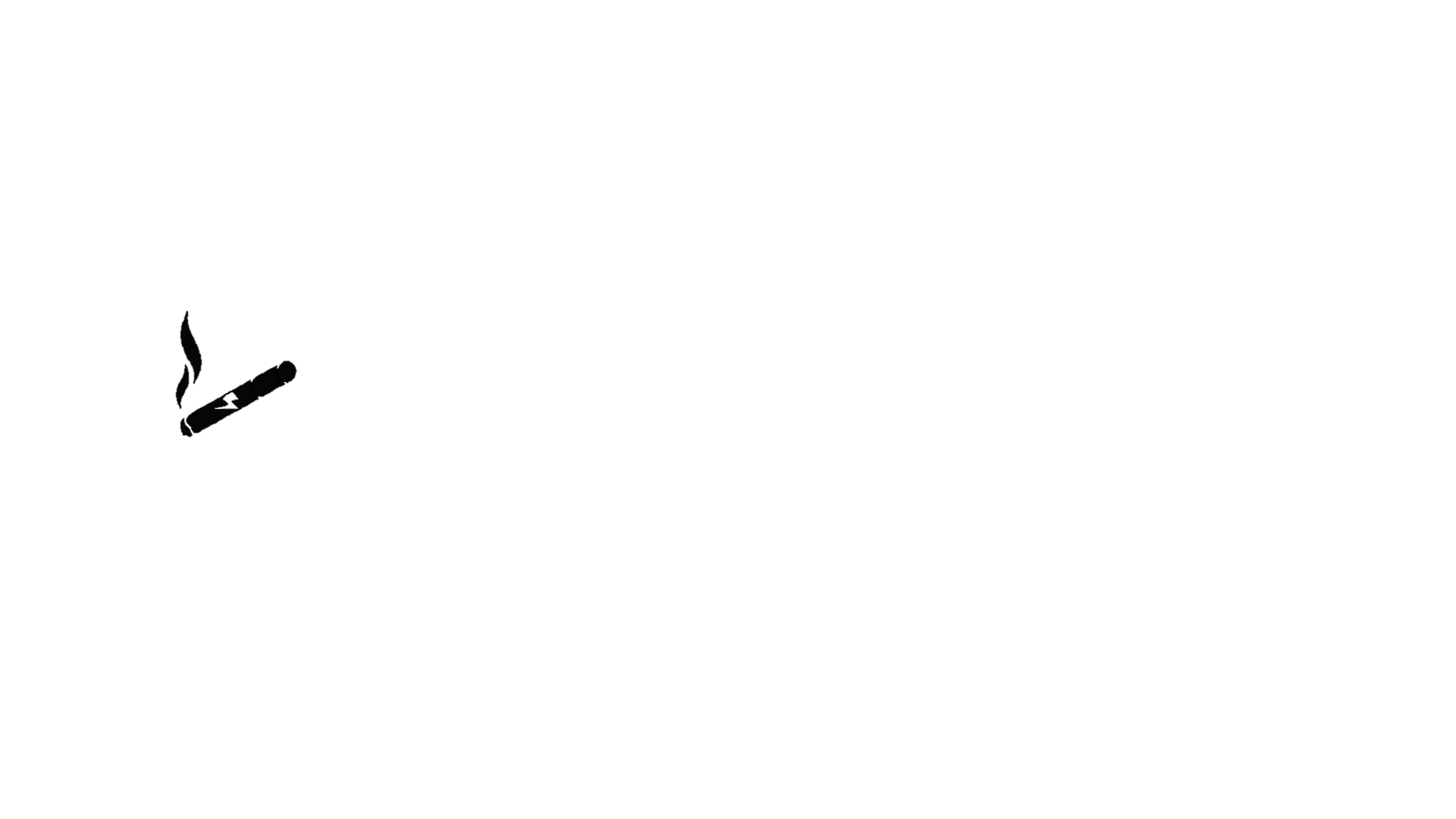 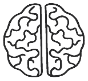 